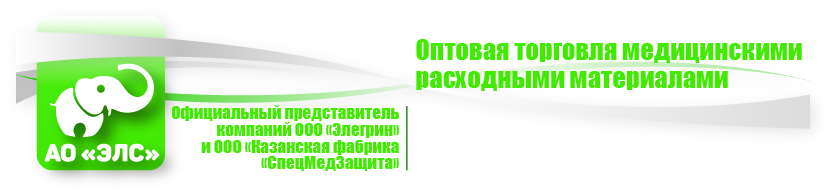 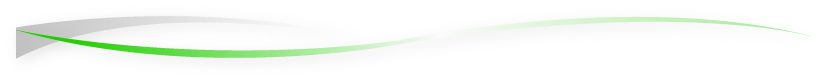 Генеральному директору АО «ЭЛС» Ефанову А.В.от ___________________________________________________________(фамилия, имя, отчество полностью)                                                           Паспорт серия____________ номер _______________Выдан__________Кем ____________________________________________________________Телефон _____________________________ЗАЯВЛЕНИЕ____________года я оформил заказ в интернет-магазине beajoy.ru, заказ № Однако выяснилось, что данный товар(-ы) не подходит мне по (нужное подчеркнуть)форме, габаритам, расцветке, размеру, комплектации;другое - ____________________________Возвращаемые товары из заказа (укажите код товара, наименование из накладной, количество _______________________________________________________________________________________________________________________________________________________________________________________________________________________________________________________________________________________________________________________________________________________________________________________________________________________________________________________________________________________________________________________на сумму ___________________число) (сумма прописью)_____________ года я обратился в вверенный вам магазин с просьбой обменять вещь на аналогичный товар с учетом моих требований (товарный чек / кассовый чек прилагаю. Вещь не была в употреблении, упаковка, потребительские свойства и фабричные ярлыки сохранены). Однако выбранный мною товар отсутствовал в ассортименте. Согласно статье 26.1 Закона о защите прав потребителей, я имею право вернуть товар в магазин и на возврат уплаченных мною денежных средств в размере рублей. (сумма прописью)Внимание, при оплате на сайте возврат будет осуществлен на карту, с которой был осуществлен платеж.Реквизиты для возврата денежных средств:р/c____________________________________________БИК___________________________банк__________________________________________________________________________ФИО получателя_______________________________________________________________номер карты___________________________________________________________________Дата: «____»____________20___ г.                                       Подпись заявителя: ____________________                                                                                                                           